ЛИТЕРАТУРНАЯ КУХНЯ: СКОЛЬКО СТОИТ ОБЕД ИЗ РОМАНА «12 СТУЛЬЕВ»?Роман «Двенадцать стульев» Ильи Ильфа и Евгения Петрова - признанная классика советской сатиры. Произведение радует своими юмористическими моментами уже несколько поколений наших граждан. Один из ярких эпизодов романа – обед у завхоза 2-го дома Старсобеса Александра Яковлевича, которого авторы представили как «застенчивого ворюгу» и «голубого воришку».Что интересно, в двух классических экранизациях романа — Леонида Гайдая и Марка Захарова — перечень блюд, которые бог послал «голубому воришке» Альхену, изменен. У Гайдая к нему добавлена «черная зернистая икорка». А вот у Захарова из меню обеда пропали форшмак и рис, зато появились свежие овощи и домашнее суфле, грибки были заменены домашними соленьями.	Мы же решили рассчитать стоимость обеда, представленного именно 
в оригинальном тексте Ильфа и Петрова. Итак, в романе говорится: «Застенчивый Александр Яковлевич тут же, без промедления, пригласил пожарного инспектора отобедать чем бог послал. В этот день бог послал Александру Яковлевичу на обед бутылку зубровки, домашние грибки, форшмак из селедки, украинский борщ с мясом первого сорта, курицу с рисом и компот из сушеных яблок».  А такжеПо данным на конец января 2023 года общая стоимость такого обеда 
во Владимирской области составила бы 2552,50 руб., что по итоговой стоимости практически  соответствует обеду в ресторане на двоих. Кстати, пообедать в общественных заведениях 33 региона можно и дешевле. Так обед в столовой, кафе или закусочной (кроме столовой в организации) на двоих человек обойдется всего в 847,64 руб.Контактная информация: Захарова Ольга Викторовнаспециалист Владимирстата по взаимодействию со СМИтел. (4922) 773041, 773042 (доб.0409); моб. 89157653471mailto: P33_ZaharovaOV@gks.ruВладимирстат в соцсетях: https://vk.com/vladimirstat, https://ok.ru/group/70000001222528При использовании материалов Территориального органа Федеральной службы государственной статистики по Владимирской области в официальных, учебных или научных документах, а также в средствах массовой информации ссылка на источник обязательна.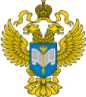 ТЕРРИТОРИАЛЬНЫЙ ОРГАН ФЕДЕРАЛЬНОЙ СЛУЖБЫ ГОСУДАРСТВЕННОЙ СТАТИСТИКИ ПО ВЛАДИМИРСКОЙ ОБЛАСТИТЕРРИТОРИАЛЬНЫЙ ОРГАН ФЕДЕРАЛЬНОЙ СЛУЖБЫ ГОСУДАРСТВЕННОЙ СТАТИСТИКИ ПО ВЛАДИМИРСКОЙ ОБЛАСТИ15 февраля 2023г.15 февраля 2023г.Пресс-выпускСтоимость набора продуктов 
для приготовления борща(на конец периода, рублей)Стоимость набора продуктов 
для приготовления борща(на конец периода, рублей)Стоимость набора продуктов 
для приготовления борща(на конец периода, рублей)Стоимость набора продуктов 
для приготовления курицы с рисом(на конец периода, рублей)Стоимость набора продуктов 
для приготовления курицы с рисом(на конец периода, рублей)Стоимость набора продуктов 
для приготовления курицы с рисом(на конец периода, рублей)Условные нормыЯнварь2023г.Условные нормыЯнварь2023г.Говядина500 г329,14Куры охлажденные и мороженные1,5 кг265,41Картофель500 г13,81Рис250 г25,22Капуста белокочанная500 г10,15Лук 
репчатый200 г8,11Свекла300 г9,23Морковь130 г4,98Морковь300 г11,48Масло подсолнечное300 г39,51Лук репчатый300 г12,17Соль25 г0,50Соль25 г0,50Вода питьевая1 л43,87Сметана 200 г58,69Масло сливочное50 г41,17Итого:-445,17Итого:-428,77Стоимость набора продуктов 
для приготовления закуски форшмак(на конец периода, рублей)Стоимость набора продуктов 
для приготовления закуски форшмак(на конец периода, рублей)Стоимость набора продуктов 
для приготовления закуски форшмак(на конец периода, рублей)Стоимость набора продуктов 
для приготовления компота из сухофруктов(на конец периода, рублей)Стоимость набора продуктов 
для приготовления компота из сухофруктов(на конец периода, рублей)Стоимость набора продуктов 
для приготовления компота из сухофруктов(на конец периода, рублей)Условные нормыЯнварь2023г.Условные нормыЯнварь2023г.Филе сельди соленое800 г380,33Сухофрукты 200 г85,65Яйца куриные8 шт64,99Вода питьевая2 л87,74Лук репчатый200 г8,11Сахар 50 г2,97Яблоко200 г19,95Итого:-176,36Батон белый400 г39,02Масло сливочное100 г82,34Итого:-594,74Условные нормыЯнварь2023г.Грибы1000 г268,92Водка1 л638,54Итого:-907,46